LESSON PLAN No.4Subject: EnglishForm: VIIDate: 08.02.2017Teacher: Păduraru VictorTopic: EvaluationLesson type: EvaluationTime: 45 minSupervisor: Suceanu L.Coordinator: Colodeeva L.Specific competence:Communicative Competence: Receipting writing messages (Reading)Communicative Competence: Producing written messages (Writing)Methodological CompetenceSub-competence:S 3.5 producing written messages;S 4.4 Editing short texts based on known topics;S 6.3 Drawing pictures and collages in the course of learning activities.Operational objectives:Knowledge: Pupils will be able to name and describe a seaport city;Application: Pupils will be able to illustrate a picture of the flag of USA and of UK.Evaluation: Pupils will be able to explain why do they like their rooms.NAME:__________________________                                                                          CLASS:TEACHER: Paduraru Victor                                                                                              DATE:Variant IOpen the brackets using Present Perfect Progressive or Past Perfect Progressive:1.My parents (to live)__________________________in this house since 1994.2. When i came in, Maria (to look)__________________________for information about Stefan cel Mare for half an hour.3. They (to decorate)__________________________their room since morning.4. How long (to live)__________  you ___________________  in this apartment?5.When my sister entered the house, I (to watch) __________________________ TV for 20 minutes.2. Write the name of nationalities and languages of the following countries3.Describe one seaport city4. Match the words with their definitions:Concrete                    blocks of baked clay that are used for building wallsBrick                          a substance used for building and made from cement, sand, small stones and water Stairs                         type of earth that is soft when it is wet and hard when it is dryto whitewash              a set of steps inside the buildingclay                            to paint walls white with mixture of chalk and water   5. Describe your own room using new words from vocabulary.          NAME:__________________________                                                                        CLASS:TEACHER: Paduraru Victor                                                                                             DATE:Variant II1.Describe one seaport city2.Open the brackets using Present Perfect Progressive or Past Perfect Progressive:1.My parents (to live)_______________________in this house since 1994.2. When i came in, Maria (to look)______________________for information about Stefan cel Mare for half an hour.3. They (to decorate)________________________their room since morning.4. How long (to live)__________  you ___________________  in this apartment?5.When my sister entered the house, I (to watch) _______________________ TV for 20 minutes.3.What do you know about the United Kingdom4. Match the words with their definitions:Concrete                    blocks of baked clay that are used for building wallsBrick                          a substance used for building and made from cement, sand, small stones and water Stairs                         type of earth that is soft when it is wet and hard when it is dryto whitewash              a set of steps inside the buildingclay                            to paint walls white with mixture of chalk and water   5. What do you like and dislike referring to the place you live in (surroundings)NAME__________________________                                                          CLASS:TEACHER: Paduraru Victor                                                                            DATE:Variant IIIDivide the parts of United Kingdom and write down their capitals and symbols.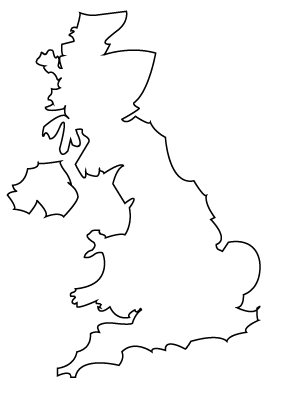 Draw the USA FlagDraw the UK flagCountryNationalityLanguageRepublic of MoldovaEnglandThe USAFranceIreland